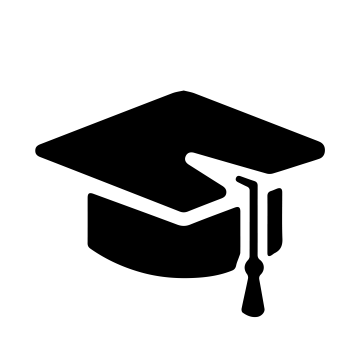 Методическое объединение педагогов Сибирского Федерального округа «Магистр»СМИ Серия ЭЛ № ФС 77 – 75609 от 19.04.2019г.(РОСКОМНАДЗОР, г. Москва)Председатель оргкомитета: Ирина Фёдоровна К.ТЛФ. 8-923-606-29-50Сетевое издание «Магистр»ИНН 4205277233 ОГРН 1134205025349Главный редактор: Александр Сергеевич В.Е -mail: metodmagistr@mail.ruИнформационно – образовательный ресурс: https://magistr-r.ru/Приказ №008 от 25.02.2021г.О назначении участников конкурса «Веселый снеговик»Уважаемые участники, если по каким – либо причинам вы не получили электронные свидетельства в установленный срок до 05.03.2021г. или почтовое извещение в период до 20.03.2021г., просьба обратиться для выяснения обстоятельств, отправки почтового номера, копий свидетельств и т.д. по электронной почте: metodmagistr@mail.ru№Учреждение, адресУчастникРезультат1МОУ Центр развития ребенка №10 г. ВолгоградаАфанасьева Александра Львовна, Джарарах АдамI степень (победитель)2МОУ Центр развития ребенка №10 г. ВолгоградаКолышева Татьяна Борисовна, Курышова ВасилисаI степень (победитель)3МОУ Центр развития ребенка №10 г. ВолгоградаКолышева Татьяна Борисовна, Тельдяков МишаI степень (победитель)